Додаток 2до Інструкції з підготовки пропозицій до прогнозу обласного бюджетуІвано-Франківської області(абзац третій пункту 3 розділу I)ПРОПОЗИЦІЯ ДО ПРОГНОЗУ ОБЛАСНОГО БЮДЖЕТУ НА 20___–20___ РОКИ, 
Форма БП-2 (індивідуальна)1._______________________________________________________________________________________________________________________(найменування відповідального виконавця бюджетної програми )2. __________________, ___________ ________________________________________________________________________________________               (КПКВК)                         (КФКВК)                                                               (найменування бюджетної програми)Видатки обласного бюджету           Надання кредитів з обласного бюджету  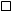 3. Ціль державної політики, мета та завдання бюджетної програми3.1. Ціль державної політики_________________________________________________________________________________________________________________________3.2. Мета бюджетної програми_________________________________________________________________________________________________________________________3.3. Завдання бюджетної програми1)______________________________________________________________________________________________________________________2)_______________________________________________________________________________________________________________________4. Надходження для виконання бюджетної програми4.1. Обсяги за видами надходжень(тис.грн)4.2. Підстави отримання надходжень спеціального фонду та обґрунтування їх обсягів  _________________________________________________________________________________________________________________________5. Видатки / надання кредитів за кодами економічної класифікації видатків / класифікації кредитування бюджету(тис.грн)6. Напрями використання бюджетних коштів та обґрунтування їх розподілу6.1. Видатки / надання кредитів за напрямами використання бюджетних коштів(тис.грн)6.2. Обґрунтування розподілу видатків / надання кредитів за напрямами використання бюджетних коштів та підходи до їх розрахунку_________________________________________________________________________________________________________________________7. Чисельність працівників у бюджетних установах(особи)8. Регіональні цільові програми, які виконуються в межах бюджетної програми  8.1. Видатки / надання кредитів за регіональними цільовими програми(тис.грн)8.2. Підстави для виконання регіональних цільових програм та обґрунтування обсягів видатків / надання кредитів_________________________________________________________________________________________________________________________9. Підстави реалізації бюджетної програми______________________________________________________________________________________________________________________________________________________________________________________________________________________________________________________________________КодНайменування20__ рік(звіт)20__ рік (затверджено)20__ рік(план)20__ рік(план)20__ рік(план)1234567ВСЬОГОу тому числі: загальний фондспеціальний фонд,з них:Доходи…Фінансування…Повернення кредитів…КодНайменування коду20___ рік(звіт)20___ рік (затверджено)20___ рік(план)20___ рік(план)20___ рік(план)1234567у тому числі: загальний фондспеціальний фонд1234567у тому числі: загальний фондспеціальний фондВСЬОГОу тому числі: загальний фондспеціальний фонд№з/пНапрями використання бюджетних коштів20___ рік(звіт)20___ рік (затверджено)20___ рік(план)20___ рік(план)20___ рік(план)1234567Напрям 1у тому числі: загальний фондспеціальний фондНапрям 2у тому числі: загальний фондспеціальний фонд…ВСЬОГОу тому числі: загальний фондспеціальний фонд№ з/пКатегорії працівників20___ рік (звіт)20___ рік (звіт)20___ рік (звіт)20___ рік (звіт)20___ рік(затверджено)20___ рік(затверджено)20___ рік(план)20___ рік(план)20___ рік(план)20___ рік(план)20___ рік(план)20___ рік(план)№ з/пКатегорії працівниківзагальний фондзагальний фондспеціальний фондспеціальний фондзагальний фондспеціальний фондЗагальний фондспеціальний фондзагальний фондспеціальний фондзагальний фондспеціальний фонд№ з/пКатегорії працівниківзатвер-дженофактично зайнятізатвер-дженофактично зайнятізагальний фондспеціальний фондЗагальний фондспеціальний фондзагальний фондспеціальний фондзагальний фондспеціальний фонд1234567891011121314Всього працівниківз них працівники, оплата праці яких здійснюється також із загального фондуххххххКодНазва20__ рік(звіт)20__ рік (затверджено)20__ рік(план)20__ рік(план)20__ рік(план)1234567Регіональна цільова програма 1у тому числі: загальний фондспеціальний фондРегіональна цільова програма 2у тому числі: загальний фондспеціальний фонд…ВСЬОГОу тому числі: загальний фондспеціальний фондКерівник установи - головного розпорядника
коштів обласного бюджету_____________________(підпис)__________________________________(Власне ім’я ПРІЗВИЩЕ)